	W tym roku przypada 40 rocznica wyboru kard. Karola Wojtyły na Stolicę Piotrową. Zarówno osoba św. Jana Pawła II jak i cały jego pontyfikat były wyjątkowe. 	W sposób wyjątkowy też potrafił nawiązywać kontakt z dziećmi i okazać im miłość.Z tego też powodu zapraszamy wszystkich uczniów Zespołu Szkół im. Brata Alojzego Kosiby do udziału w konkursie plastycznym :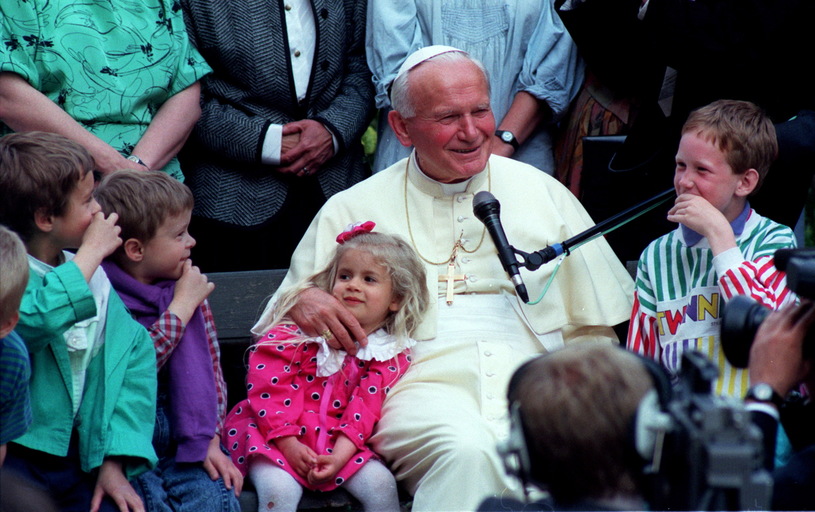 	Celem konkursu jest przypomnienie niezwykłej postaci Świętego Papieża Jana Pawła II, przywołanie wspomnień o nim  i próbą odwzajemnienia miłości jaką darzył wszystkich ludzi na całym świecie, a zwłaszcza dzieci. Niech będzie wyrazem naszego szacunku i pamięci.Regulamin:w konkursie mogą wziąć udział wszyscy uczniowie Zespołu Szkół.prace będą oceniane w trzech kategoriach wiekowych: klasy 1-3 szkoły podstawowej,  klasy         4 -8 szkoły podstawowej,  klasa 3 gimnazjum i klasy 2 i 3 ppTechnika wykonania prac dowolna. Prace plastyczne mogą mieć także formę kolorowego listu pisanego do Świętęgo Jana Pawła II, który jest już w Niebie.Prace należy wykonać maksymalnie w formacie A 3.Wszystkie prace powinny być podpisane: imię i nazwisko, klasa, opiekun. Dane osobowe uczniów będą wykorzystane wyłącznie na terenie szkoły do ustalenia nagród w konkursie i do  potrzeb regulaminu konkursu.Prace należy składać do pani  Magdaleny Kosińskiej - Pasek  do 12 października 2018 roku.Wręczenie nagród nastąpi w dniu 16 października 2018 roku na auli.Serdecznie zapraszają Katecheci ZS im. Br. A. Kosiby